УГОДА ПРО СПІВПРАЦЮ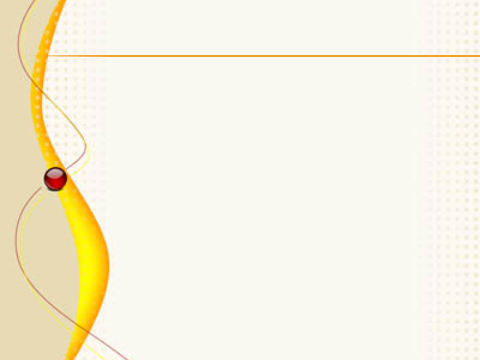 Ми, Залузький сільський голова Куришко Трохим Семенович,  директор Залузького НВК Котяш Леонтій Миронович, голова батьківського комітету Котяш Вікторія Миколаївна, Лідер лідерів учнівського колективу Жакун Віта Валентинівна(далі Сторони),розуміючи необхідність формування в дітей активної громадської позиції, пошуку шляхів вирішення проблем, що виникають у їх житті та діяльності;підтримуючи в школі дитячий лідерський рух та соціально – значимі ініціативи дітей;визнаючи одне одного як рівноправних партнерів в організації освітнього процесу, позашкільного та громадського життя, дозвілля та оздоровлення дітей, у захисті  прав та інтересів дітей, педагогів і батьків, у фінансово – економічній, соціальній та інформаційній підтримці української освіти;передбачаючи взаємне представництво на всіх рівнях при проведенні управлінських, організаційних, контрольних заходів, що стосуються життєдіяльності дітей мікрорайону, вклали дану угоду про те, що готові співпрацювати на основах демократизму, співробітництва, партнерства, взаємодовіри і взаємоповаги та добровільності у реалізації проекту «Самоврядування дітей, молоді, педагогічної та батьківської громадськості», взявши на себе такі зобов’язання: Поважати інтереси один одного і неухильно дотримуватись прав, свобод і обов’язків громадян України, які гарантовані Конституцією України, Законом України «Про освіту», «Про місцеве самоврядування», чинним законодавством; Сприяти створенню умов для здобуття якісної освіти та досвіду громадської роботи кожною дитиною школи, підтримувати єдину концепцію освіти України та освітянських програм і проектів; Забезпечити активну участь Сторін у підготовці і прийнятті перспективних, довгострокових проектів і програм розвитку освіти та дитячого громадського руху в НВК шляхом створення спільних аналітичних і робочих груп, проведення дискусій, круглих столів, конференцій тощо; Постійно інформувати один одного про свою діяльність, прийняті рішення та їх результати; Сприяти створенню в НВК безпечних для життя та здоров`я, психологічно – комфортних умов вчителям – у педагогічній діяльності, учням – у навчанні, батькам – у вихованні; виявляти і піддавати критиці всі прояви приниження гідності, утиску, відмови у задоволенні законних вимог учасників навчально – виховного процесу, вимагати вирішення конфліктних ситуацій у межах прав і свобод людини, гарантованих Конституцією України та у відповідності до Законів України; Ініціювати та підтримувати всі форми співпраці дітей, педагогів, батьків та представників владних структур і органів місцевого самоврядування; Щорічно складати план дій на навчальний рік; сприяти підписанню відповідних угод на рівні школи, району та навчальних закладів, які б конкретизували напрямки співробітництва з урахуванням місцевих умов і можливостей; Змінювати і доповнювати надалі умови даної Угоди за згодою усіх сторін. У своїй діяльності Сторони зобов’язуються:Сільська рада Надавати інформаційну та консультативну допомогу з питань діяльності сільської ради.Сприяти у підтримці дитячого та молодіжного лідерського руху на рівні сільської ради. Сприяти у проведенні ділових зустрічей з лідерами учнівського колективу з депутатами Залузької сільської ради;При можливості сприяти проведенню підсумкових засідань учнівської Ради лідерів. Надавати підтримку в питаннях проведення засідань. Надавати підтримку для організації навчання учнів школи в Школі молодого лідера.Надавати фінансову підтримку Учнівській Раді Лідерів у  питаннях нагородження учасників конкурсів,  придбанні матеріалів для організації роботи учнівської країни «Лідер».Залузький НВК Сприяти підтримці діяльності Учнівської країни «Лідер».Ввести у функціональні обов’язки вчителів школи організацію та координування діяльності Учнівської країни «Лідер».Проводити навчальні семінари, лекції для вчителів – координаторів центрів.Підтримувати ідею та сприяти у питаннях інформаційного наповнення матеріалів для організації роботи учнівського самоврядування.Надавати фінансову допомогу у різних питаннях діяльності. Батьківський комітет: Підтримати ідею та сприяти створенню органу учнівського самоврядування.Сприяти налагодженню партнерства в організації роботи Учнівської країни «Лідер» з представниками батьківського комітету. По можливості надавати допомогу у вирішенні юридичних, організаційних, матеріальних та інших питань під час реалізації програм, проектів Учнівської країни «Лідер»; Брати участь у засіданнях Учнівської країни «Лідер» та районної учнівської ради. Учнівська країна «Лідер»:Відповідально ставитися до роботи в Учнівськійкраїні «Лідер», добросовісно навчатися в Школі молодого лідера, щоб далі використати ці знання.Активно залучати якомога більше дітей та молоді до організації та участі в програмах, проектах, акціях та заходах, організованих  Радою Лідерів .Спільно з фахівцями організовувати і проводити просвітницьку роботу з питань правознавства, толерантності, громадського, духовного, превентивного, екологічного й економічного виховання дітей та учнівської молоді. Спільно із психологом та іншими спеціалістами організувати роботу в напрямку залучення до активної соціально – значимої діяльності дітей, схильних до правопорушень, дітей – інвалідів, дітей – сиріт та інших категорій дітей, що потребують особливої уваги.Спільно з працівникамиЗалузького НВК, відповідних комісій сільської ради розробляти статутні документи, проекти, програми, сценарії та іншу документацію, необхідну для діяльності Ради Лідерів.Вести відповідну просвітницьку роботу з питань заохочення якнайбільшої кількості дітей до участі у громадській роботі та заходах згідно з програмами та планами центрів Учнівської Ради Лідерів.Проводити систематичну роботу по залученню партнерів і спонсорів для реалізації програм та проектів діяльності Учнівської Ради Лідерів. Дана Угода вступає в силу з моменту її підписання Сторонами та не обмежується терміном дії. Угоду складено в чотирьох оригінальних примірниках, що мають однакову силу, по одному для кожної із Сторін.   						«14» травня 2013 рокуГолова                          Директор                 Голова                        Лідерсільської ради                       НВК                батьківського                  Ради                                                                        комітету                     лідерів__________                 _________                 _________                    _______Т. С. Куришко         Л.М.Котяш                В.М. Котяш               В.В. Жакун